PUNJAB SKILLS DEVELOPMENT FUND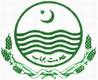 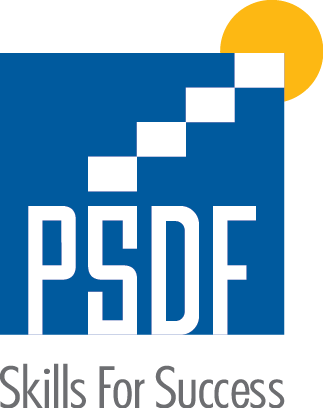 	Ref: PROC/TPM/P/222	Dated: 19-07-2019Announcement of Evaluation ReportEligibility: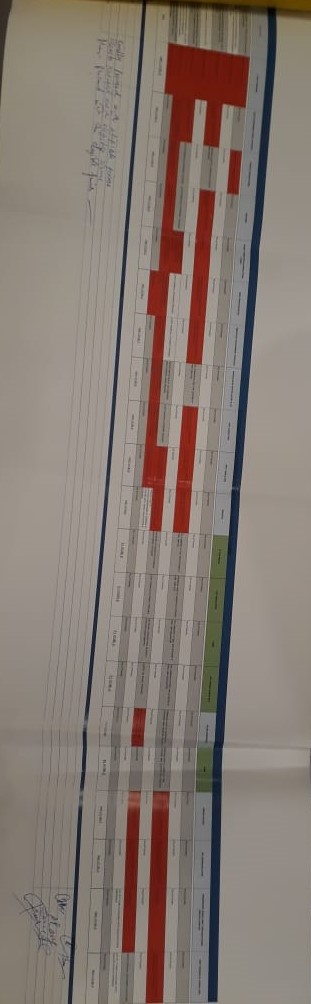 EOI – Technical Evaluation: 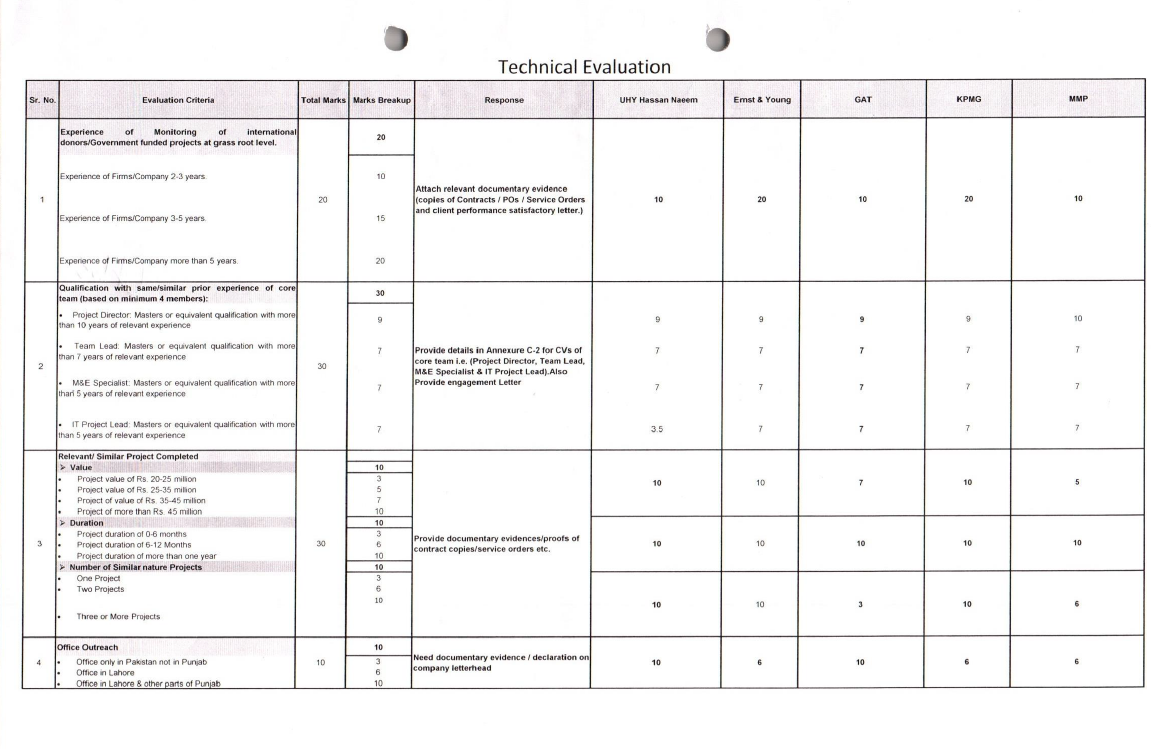 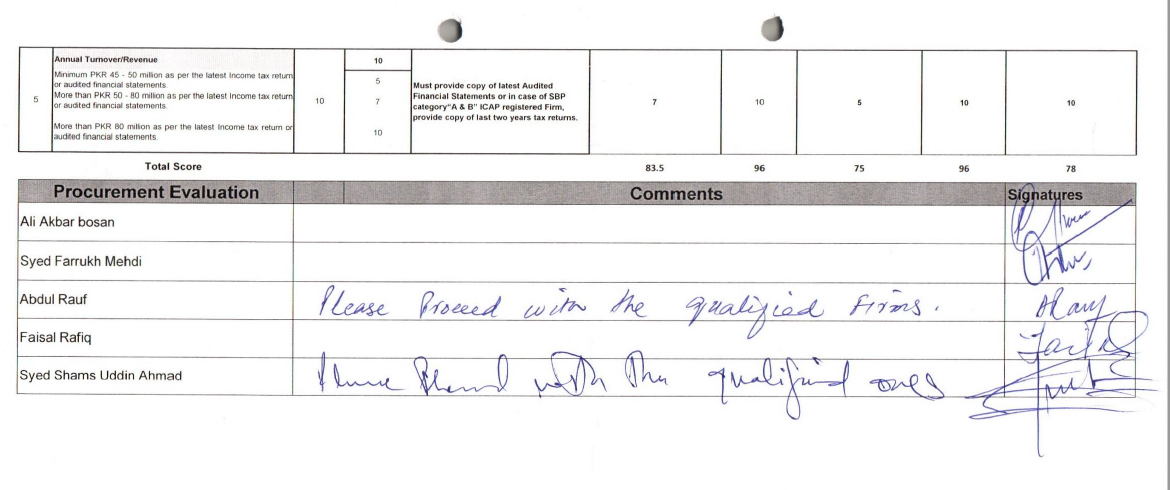 RFP - Technical Evaluation: 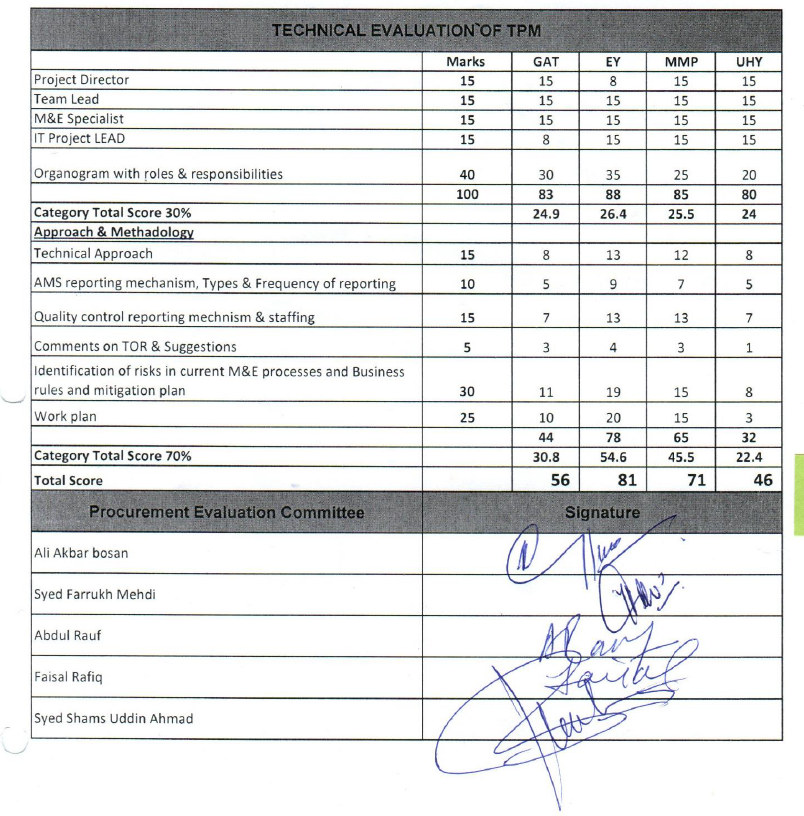 Financial Evaluation: 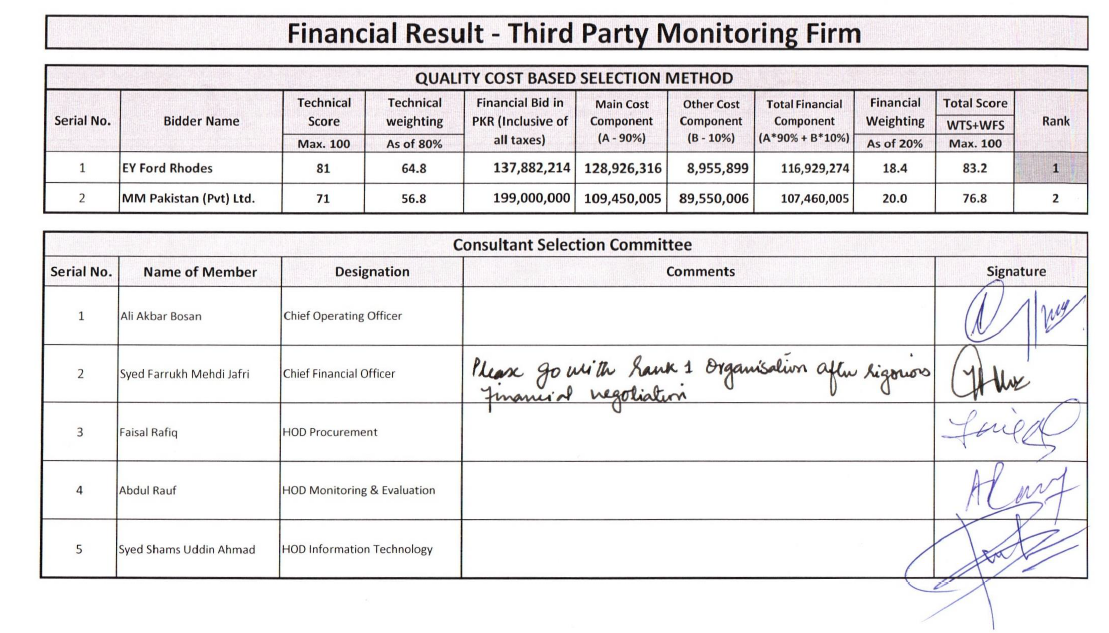 DescriptionDetailsName of Procuring AgencyPunjab Skills Development Fund Title of ProcurementHiring of Third-Party Monitoring ServicesMethod of Procurement:Quality Cost Based Selection Method Procedure of Procurement:Two Stage - Two Envelope Bidding ProcedureDate & Time of Bid Closing: EOI: 08-February-19 at 03:00 PM RFP: 31-May-19 at 10:00 AMDate & Time of Bid OpeningEOI: 08-February-19 at 03:30 PM RFP: 31-May-19 at 10:30 AMNo of Bids Received:EOI Received = 19    Qualified for RFP = 5 RFP Received = 4Qualified for Financial Opening = 2 Evaluation Report: Cited Below 